Минобрнауки РоссииБузулукский гуманитарно-технологический институт (филиал)федерального государственного бюджетного образовательного учреждениявысшего образования«Оренбургский государственный университет»Кафедра общепрофессиональных и технических дисциплинФонд оценочных средствпо дисциплине«Технологическая практика»Уровень высшего образованияБАКАЛАВРИАТНаправление подготовки23.03.03 Эксплуатация транспортно-технологических машин и комплексов(код и наименование направления подготовки)Сервис транспортных и технологических машин и оборудования (нефтегазодобыча) (наименование направленности (профиля) образовательной программы)Тип образовательной программыПрограмма академического бакалавриатаКвалификацияБакалаврФорма обученияОчнаяГод набора 2022Фонд оценочных средств предназначен для контроля знаний обучающихся по направлению подготовки (специальности) 23.03.03 Эксплуатация транспортно-технологических машин и комплексов  по дисциплине «Технологическая практика»Фонд оценочных средств рассмотрен и утвержден на заседании кафедрыКафедра общепрофессиональных и технических дисциплин	наименование кафедрыпротокол № _7____от "_08__" ___02_____ 2022 г.Декан строительно-технологического факультета                                          Завьялова  И.В.____                                                                                                                                 подпись                        расшифровка подписиИсполнители:             доцент                                                                                                        Манакова О.С.	                               должность                                         подпись                                                                    расшифровка подписи                                         должность                                         подпись                        расшифровка подписиРаздел 1. Перечень компетенций, с указанием этапов их формирования в процессе освоения образовательной программыРаздел 2 Оценочные средстваБлок А - Оценочные средства для диагностирования сформированности уровня компетенций – «знать»А.1 Вопросы для собеседования Раздел 2 Основной этапСистема диагностирования.Диагностические параметры: назначение, виды, свойства.Методы организации постов ТО.Методы организации постов ТР.Методы организации работ по ТО.Методы организации работ по ТР.Особенности технологии и организации технической эксплуатации автомобилей, использующих альтернативные виды топлив.Коэффициент технической готовности.Коэффициент выпуска.Годовой пробег.Трудоемкость работ по ТО и ТР.Хранение запасных частей и технических материалов и их нормированиеТехнико-экономические требования к хранению подвижного составаВиды и способы хранения автомобилейХранение автомобилей в зданияхХранение автомобилей на открытых площадкахОсобенности хранения автомобилей в условиях консервацииОрганизационная структура технической службыРабота технической службы по организации и управлению системой обслуживания и ремонта на АТПОрганизация производственного процесса ТО и ТР подвижного состава на АТПМетоды организации и  управления производством ТО и ТР подвижного состава на АТППланирование работы системы обслуживанияБлок Б - Оценочные средства для диагностирования сформированности уровня  компетенций – «уметь»Б.1 Оформление отчета по практикеОтчет по практике оформляется в соответствии с типовым заданием, а также индивидуальным заданием, которое выдает руководитель практики.Задание на производственную практику_______________________________________________________________(фамилия, имя, отчество студента)Группа_____________курса____________ формы обучения профиля подготовки «Сервис транспортных и технологических машин и оборудования (нефтегазодобыча)»Рекомендуемые предприятия для прохождения практики: автотранспортные организации; авторемонтные предприятия; автотранспортные предприятия нефтегазодобывающей отрасли; станции технического обслуживания; транспортные цеха производственных предприятий, организаций, учреждений.Студент должен:Вести дневник практики.Собрать материал для составления отчета по производственной практике рекомендуемых предприятий, который включает:Содержание:1.Характеристика предприятия;2.Анализ хозяйственной деятельности и удельных показателей предприятия;3.Анализ организации производства ТО и ТР автомобилей на предприятии;4. Работа отделов и служб автотранспортного предприятия;5. Описание цеха, участка, зоны или поста (по заданию руководителя);6. Анализ используемых в производственном процессе участка, цеха или поста оборудования и приспособлений;7. Заключение;Список использованных источников;Приложение.Составить отчет по производственной практике объемом 15-20 листов формата А4 (297×210 мм).Составление отчета по практике:Производственная практика завершается составлением отчета, который оформляется в соответствии со стандартом организации «Работы студенческие. Общие требования и правила оформления», http://kf.osu.ru/dept/umo/standart_org.pdf. Текстовая часть отчета должна сопровождаться рисунками, схемами, фотографиями и чертежами. Изложение должно быть кратким, ясным, без повторений. Не допускается переписывание в отчет общих положений из учебников, пособий, инструкций и т.п.В начале отчета приводится содержание с указанием страниц по разделам и основным вопросамБ.2 Журнал практикиВ течение всего периода практики студентом ведется журнал практики. Инструкция по заполнению журналаЗаполнение журнала осуществляется в конце каждого дня практики. Записи должны отражать содержание работ, выполненных в течение дня. Журнал практики содержит: рекомендации студенту-практиканту о его действиях перед выездом на практику, по прибытии, в период и по окончании практики, описание содержания работы в период практики, а также индивидуальное задание практиканта и записи: о сдаче техминимума или квалификационных норм, освоении рабочих профессии, присвоении разрядов; о содержании рационализаторских и других предложений студента по совершенствованию эксплуатационной, научно-исследовательской, проектно-конструкторской, организационно-управленческой деятельности базы практики; о выполнении индивидуального задания и программы практики с характеристикой-отзывом, выводами и оценкой руководителей практики от университета и предприятия. После прохождения производственной практики студент обязан предоставить на кафедру оформленный журнал, а затем в установленные кафедрой сроки защитить отчет по практике. Оформленный журнал практики и отзывы руководителей от предприятия, заверенные печатями, являются основанием для аттестации студентов по итогам производственной практики. Образец формы журнала практики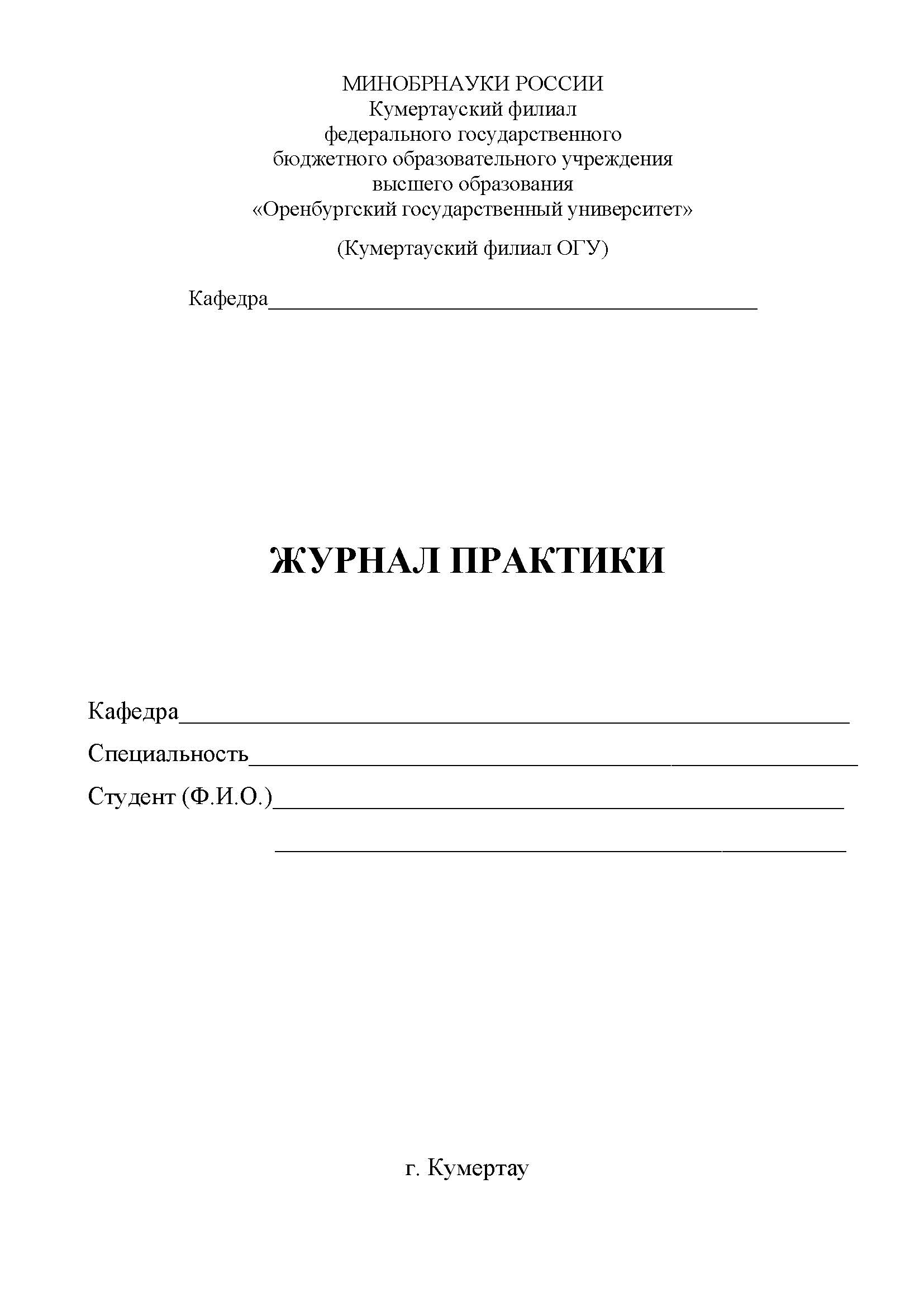 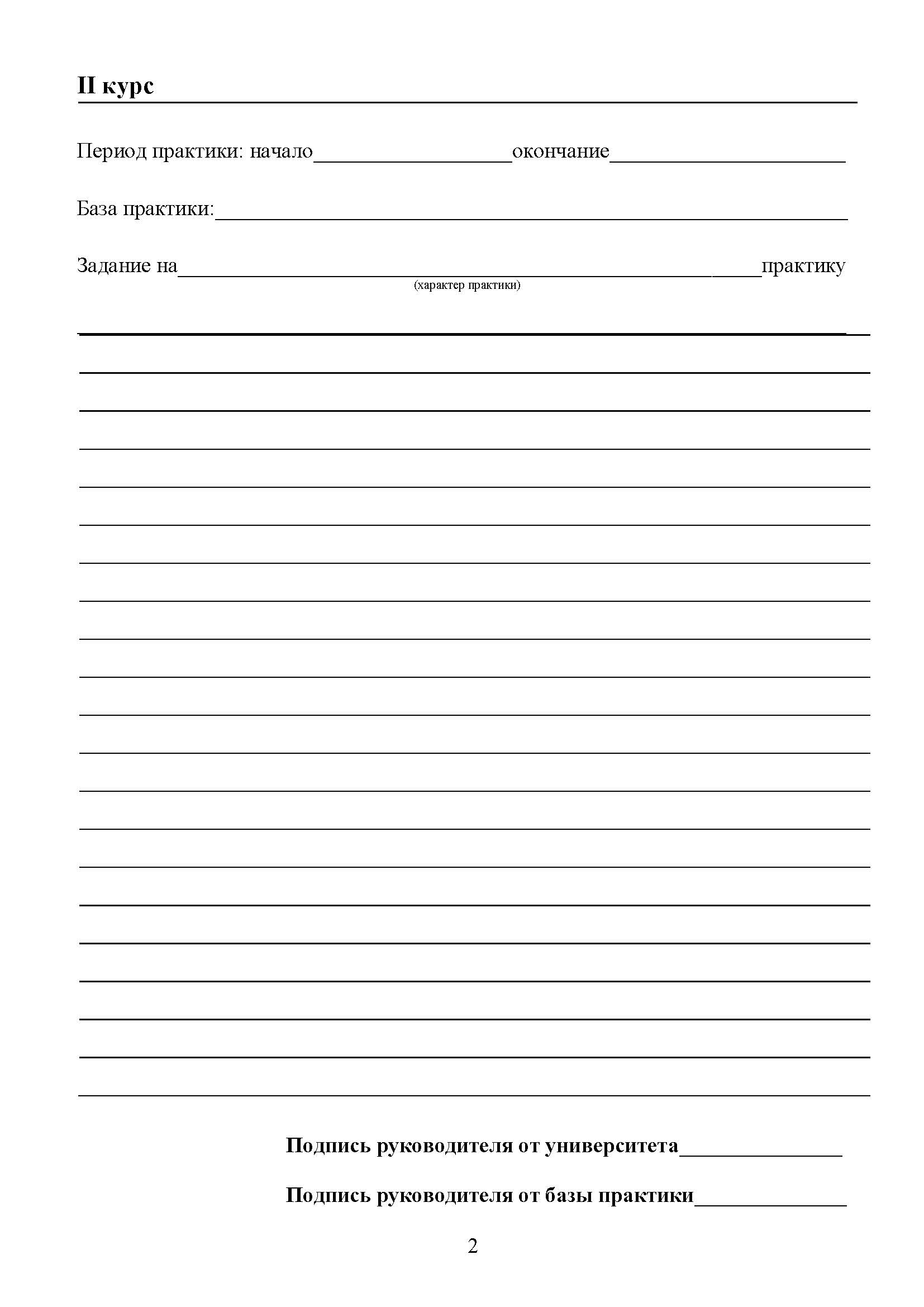 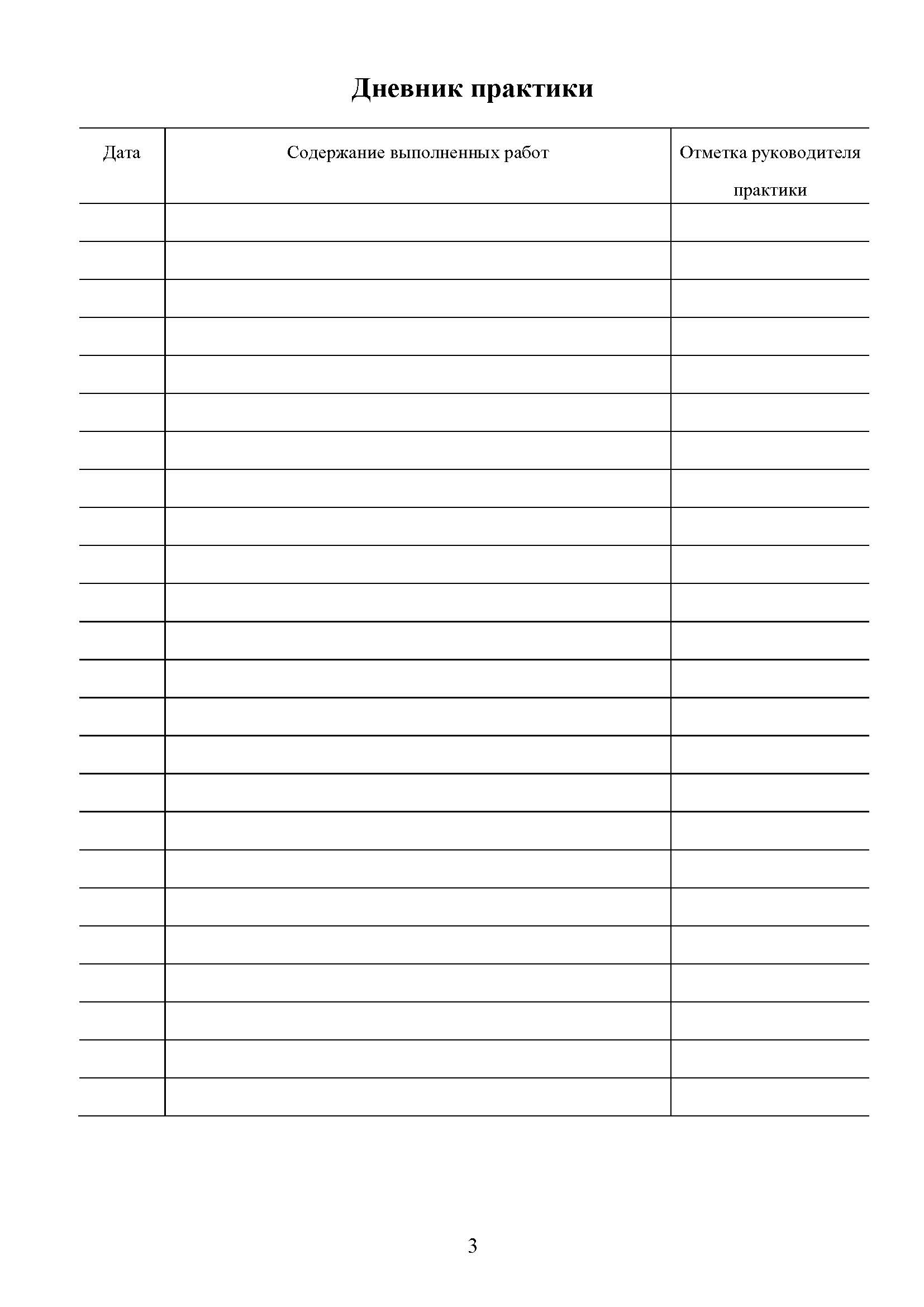 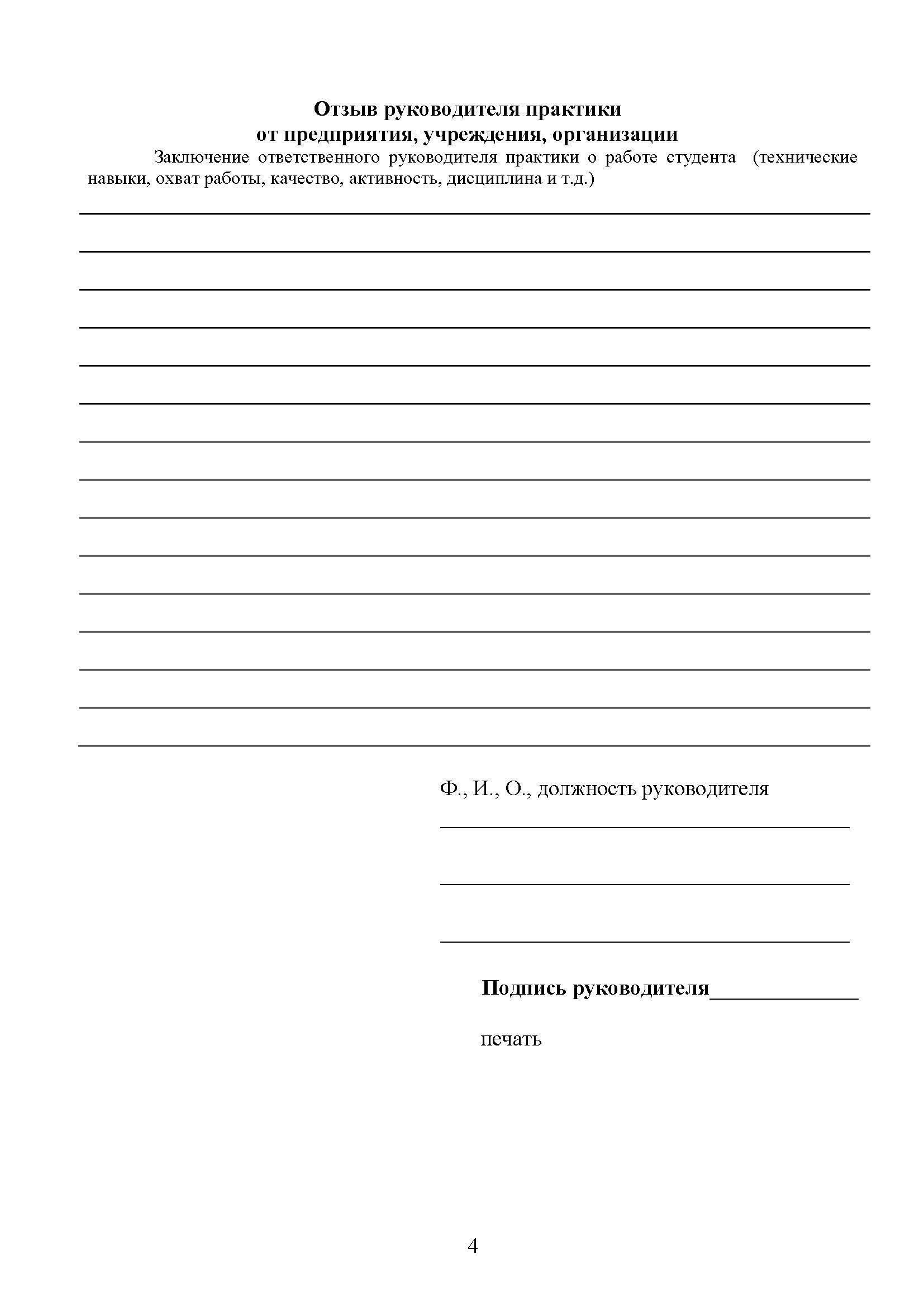 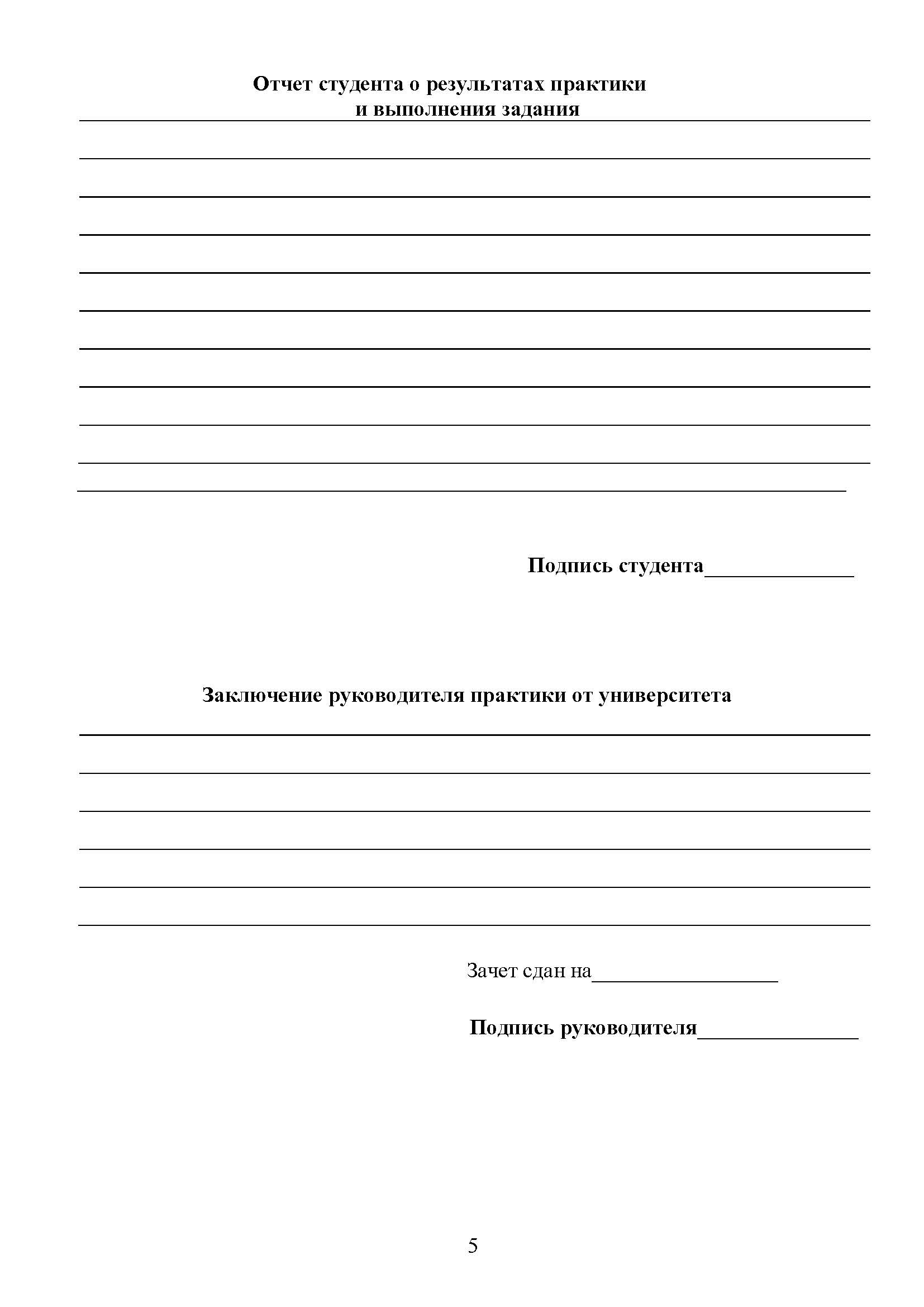 Блок С - Оценочные средства для диагностирования сформированности уровня компетенций – «владеть»Индивидуальное задание на производственную практику:Индивидуальное задание имеет целью глубокое самостоятельное изучение вопросов, связанных с технической эксплуатацией автомобилей, организацией и проведением ТО и ТР подвижного состава на данном предприятииЗадание выбирается по двум последним цифрам зачетной книжки, по вертикали первая цифра, по горизонтали – вторая.  Пример – номер зачетной  книжки 139, выбираем вариант: по вертикали цифра 3 по горизонтали – 9, на пересечении 3-ей строки и 9-го столбца – искомый вариант 10.Блок D Оценочные средства, используемые в рамках промежуточного контроля знаний, проводимого в форме дифференцированного диф.зачетаВопросы к диф.зачету:Подвижной состав и производственная база предприятия.Подвижной и прицепной состав по маркам.Способ хранения подвижного и прицепного состава.Типы и краткая техническая характеристика технологического оборудования.Состав, задачи, и работа основных подразделений технической службы.Схема структуры и управление технической службы.Комплекс подразделений, выполняющих диагностику технического состояния автомобилей, их агрегатов, узлов и систем, техническое обслуживание и сопутствующие ремонта.Комплекс подразделений, выполняющих работы по текущему ремонту, связанные с заменой неисправных агрегатов, узлов и деталей автомобилей на исправные, а также крепежно-регулировочные и другие работы по ремонту неисправностей непосредственно на автомобиле.Комплекс подразделений, выполняющий ремонт агрегатов, узлов и деталей, снятых с автомобиля и изготовление новых деталей.Должностные инструкции технической службы, обязанности, права и ответственность.Учет материальных ценностей, ведение документации. Организация производства и технологический процесс технического обслуживания и текущего ремонта подвижного состава.Методы организации ТО и ТР.Содержание и объёмы всех видов ТО.Схема организации технологического процесса ТО и ТР подвижного состава.Порядок постановки автомобиля на ТО и ТР.Постовые и цеховые работы.Режим работы зон, цехов, участков, отделений, отдела главного механика и подвижного состава на линии. Количество рабочих, их специальность, квалификация и распределение по постам. Способы транспортировки автомобилей, запасных частей, агрегатов, узлов, деталей и материалов в зонах ТО и ТР, ремонтных участках.Механизация и автоматизация производственных процессов. Техника безопасности при проведении ТО и ТР. Учет материальных ценностей, ведение документации. Организация технического учета ТО и ТР, виды документации.Анализ деятельности технической службы.Описание показателей и критериев оценивания компетенций, описание шкал оцениванияОценивание выполнения тестов Оценивание ответа на практическом занятии (собеседование, доклад, сообщение и т.п.) Оценивание выполнения практической задачиОценивание исследованияОценивание практических заданий (составление документов, таблиц, схем, презентаций)Оценивание ответа на зачетеРаздел 3. Методические материалы, определяющие процедуры оценивания знаний, умений, навыков и (или) опыта деятельности, характеризующих этапы формирования компетенцийОсновными этапами формирования компетенций по дисциплине при изучении студентами дисциплины являются последовательное изучение содержательно связанных между собой разделов. В целом по дисциплине оценка «зачтено» ставится в следующих случаях:-  обучаемый демонстрирует самостоятельность в применении знаний, умений и навыков к решению учебных заданий в полном соответствии с образцом, данным преподавателем, по заданиям, решение которых было показано преподавателем, следует считать, что компетенция сформирована, но ее уровень недостаточно высок. - обучаемый способен  продемонстрировать самостоятельное применение знаний, умений и навыков при решении заданий, аналогичных тем, которые представлял преподаватель при потенциальном формировании компетенции, подтверждает наличие сформированной компетенции, причем на более высоком уровне. Наличие сформированной компетенции на повышенном уровне самостоятельности со стороны обучаемого при ее практической демонстрации в ходе решения аналогичных заданий следует оценивать как положительное и устойчиво закрепленное в практическом навыке.- обучаемый демонстрирует способность к полной самостоятельности (допускаются консультации с преподавателем по сопутствующим вопросам) в выборе способа решения неизвестных или нестандартных заданий в рамках учебной дисциплины с использованием знаний, умений и навыков, полученных как в ходе освоения данной учебной дисциплины, так и смежных дисциплин, следует считать компетенцию сформированной на высоком уровне.оценка «отлично» выставляется студенту, если он глубоко и прочно усвоил материал курса, исчерпывающе, последовательно, четко и логически стройно его изложил, умеет тесно увязывать теорию с практикой, свободно справляется с задачами и вопросами, причем не затрудняется с ответами при видоизменении заданий, правильно обосновывает принятые решения, владеет разносторонними навыками и приемами выполнения практических задач;оценка «хорошо» выставляется студенту, если он твердо знает материал курса, грамотно и по существу излагает его, не допуская существенных неточностей в ответе на вопрос, правильно применяет теоретические положения при решении практических вопросов и задач, владеет необходимыми навыками и приемами их выполнения;оценка «удовлетворительно» выставляется студенту, если он имеет знания только основного материала, но не усвоил его деталей, допускает неточности. Недостаточно правильные формулировки, нарушения логической последовательности изложения программного материала, испытывает затруднения при выполнении практических задач;оценка «неудовлетворительно» выставляется студенту, который не знает значительной части программного материала, допускает существенные ошибки, неуверенно, с большими затруднениями решает практические задачи или не справляется с ними самостоятельно.Таблица  - Формы оценочных средств СОГЛАСОВАНО:Уполномоченный по качеству кафедры	___________________________________        _         Е.В. Фролова__________________                                                                            личная подпись                                          расшифровка подписиФормируемые компетенцииКод и наименование индикатора достижения компетенцииПланируемые результаты обучения по практике, характеризующие этапы формирования компетенцийНаименование оценочного средстваУК-8:Способен создавать и поддерживать в повседневной жизни и в профессиональной деятельности безопасные условия жизнедеятельности для сохранения природной среды, обеспечения устойчивого развития общества, в том числе при угрозе и возникновении чрезвычайных ситуаций и военных конфликтовУК-8-В-1 Формирует культуру безопасного и ответственного поведения в повседневной жизни и профессиональной деятельности, обеспечивая безопасные и/или комфортные условия жизнедеятельности, труда на рабочем месте, в т.ч. с помощью средств защитыЗнать:основы безопасностижизнедеятельности напредприятиях транспортаУметь: обеспечивать безопасные условия труда на рабочем местеВладеть:навыками применения средств защиты с целью обеспечения безопасных условий труда на рабочем месте.ОтчетПК*-2:Способен организовывать и координировать совместную деятельность сотрудников по обеспечению эксплуатации, обслуживания и сервиса транспортно-технологических машин и комплексовПК*-2-В-1 Проводит анализ требований к обслуживанию и сервису транспортно-технологических машин и комплексов, осуществляет управление взаимоотношениями с потребителями услугПК*-2-В-2 Разрабатывает организационные схемы и процедуры руководства процессами эксплуатации, обслуживания и сервиса транспортно-технологических машин и комплексовЗнать:основные требования к обслуживанию и сервису транспортно-технологических машинУметь: применять знания основных положений нормативно-правовыхдокументов, регламентирующих деятельность транспортных предприятийВладеть: опытом взаимодействия с внешними контрагентами по обслуживанию и сервису транспортно-технологических машинОтчетПК*-3:Способен осуществлять контроль технического состояния транспортных и транспортно-технологических машин и оборудования с использованием средств технического диагностированияПК*-3-В-1 Контролирует готовность к эксплуатации средств технического диагностирования, средств измерений и дополнительного технологического оборудованияПК*-3-В-2 Определяет параметры технического состояния транспортно-технологических машин и комплексовПК*-3-В-3 Способен осуществлять сбор и анализ информации о результатах проверок параметров технического состояния транспортно-технологических машин и оборудованияПК*-3-В-4 Принимает решение о соответствии технического состояния транспортно-технологических машин и комплексов требованиям нормативных документовПК*-3-В-5 Оформляет допуск транспортно-технологических машин и комплексов к эксплуатации на дорогах общего пользования и в технологических процессах основного производства отраслиПК*-3-В-6 Контролирует проведение обслуживания средств технического диагностирования, в том числе, средств измерений и дополнительного технологического оборудованияПК*-3-В-7 Демонстрирует готовность к реализации технологического процесса технического осмотра транспортно-технологических машин на специализированнном пунктеПК*-3-В-8 Применяет информационные технологии при осуществлении контроля технического состояния транспортно-технологических машин с использованием средств технического диагностированияЗнать:параметры технического состояния транспортно-технологических машин и комплексов, средства технического диагностирования, средства измерений и дополнительного технологического оборудования;Уметь:- определять параметры технического состояния транспортно-технологических машин и комплексов,- осуществлять сбор и анализ информации о результатах проверок параметров технического состояния транспортно-технологических машин и оборудования,- принимать решения о соответствии технического состояния транспортно-технологических машин и комплексов требованиям нормативных документов,- оформлять допуск транспортно-технологических машин и комплексов к эксплуатации на дорогах общего пользования и в технологических процессах основного производства отрасли,- контролировать проведение обслуживания средств технического диагностирования, в том числе, средств измерений и дополнительного технологического оборудования,- применять информационные технологии при осуществлении контроля технического состояния транспортно-технологических машин с использованием средств технического диагностирования Владеть:методами осуществления контроля технического состояния транспортных и транспортно-технологических машин и оборудования с использованием средств технического диагностированияИндивидуальноезаданиеПК*-4:Способен руководить выполнением работ по техническому обслуживанию и ремонту транспортно-технологических машин и их компонентовПК*-4-В-5 Обеспечивает безопасные условия выполнения работ по техническому обслуживанию и ремонту транспортно-технологических машин, оборудования и их компонентов с учётом особенностей эксплуатации и специфики транспортных, транспортно-технологических и сервисных предприятий отраслиПК*-4-В-6 Демонстрирует знание особенностей альтернативных топливно-энергетических схем, применяемых при эксплуатации транспортных и транспортно-технологических машин отраслиПК*-4-В-7 Демонстрирует знание конструкции и принципов работы навесного оборудования транспортных и транспортно-технологических машин нефтегазовой отраслиЗнать:основные принципысистемы техническогообслуживания и ремонтатранспортно-технологических машин и их компонентов, особенности альтернативных топливно-энергетических схем, применяемых при эксплуатации транспортных и транспортно-технологических машин отрасли, конструкцию и принципы работы навесного оборудования транспортных и транспортно-технологических машин нефтегазовой отраслиУметь: определять номенклатуру и объём эксплуатационныхматериалов, используемыхпри эксплуатации,техническом обслуживании и ремонте транспортно-технологических машинВладеть: знанием конструкции и принципов работы навесного оборудования транспортных и транспортно-технологических машиннефтегазовой отраслиОтчетИндивидуальное задание Зона ТО 1Зона ТО 2Зона ТРУчасток диагностики Д 1Участок диагностики Д 2Моторный участокАгрегатный участокСлесарно-механический участокЭлектротехнический участокУчасток по ремонту приборов системы питанияАккумуляторный участокШиномонтажный участокЖестяницкий участокМедницкий участок123456789011234567891021112131412345637891011121314124345678910111251314123456786910111213141234756789101112131481234567891091112131412345607891011121314124-балльнаяшкалаПоказателиКритерииОтличноПолнота выполнения тестовых заданий;Своевременность выполнения;Правильность ответов на вопросы;Самостоятельность тестирования.Выполнено более 95 % заданий предложенного теста, в заданиях открытого типа дан полный, развернутый ответ на поставленный вопросХорошоПолнота выполнения тестовых заданий;Своевременность выполнения;Правильность ответов на вопросы;Самостоятельность тестирования.Выполнено от 75 до 95  % заданий предложенного теста, в заданиях открытого типа дан полный, развернутый ответ на поставленный вопрос; однако были допущены неточности в определении понятий, терминов и др.УдовлетворительноПолнота выполнения тестовых заданий;Своевременность выполнения;Правильность ответов на вопросы;Самостоятельность тестирования.Выполнено от 50 до 75  % заданий предложенного теста, в заданиях открытого типа дан неполный ответ на поставленный вопрос, в ответе не присутствуют доказательные примеры, текст со стилистическими и орфографическими ошибками.Неудовлетворительно Полнота выполнения тестовых заданий;Своевременность выполнения;Правильность ответов на вопросы;Самостоятельность тестирования.Выполнено менее 50  % заданий предложенного теста, на поставленные вопросы ответ отсутствует или неполный, допущены существенные ошибки в теоретическом материале (терминах, понятиях).4-балльная шкалаПоказателиКритерииОтличноПолнота изложения теоретического материала;Правильность и/или аргументированность изложения (последовательность действий);Самостоятельность ответа;Культура речи;Степень осознанности, понимания изученногоГлубина / полнота рассмотрения темы;Соответствие выступления теме, поставленным целям и задачамДан полный, в логической последовательности развернутый ответ на поставленный вопрос, где он продемонстрировал знания предмета в полном объеме учебной программы, достаточно глубоко осмысливает дисциплину, самостоятельно, и исчерпывающе отвечает на дополнительные вопросы, приводит собственные примеры по проблематике поставленного вопроса, решил предложенные практические задания без ошибок.ХорошоПолнота изложения теоретического материала;Правильность и/или аргументированность изложения (последовательность действий);Самостоятельность ответа;Культура речи;Степень осознанности, понимания изученногоГлубина / полнота рассмотрения темы;Соответствие выступления теме, поставленным целям и задачамДан развернутый ответ на поставленный вопрос, где студент демонстрирует знания, приобретенные на лекционных и семинарских занятиях, а также полученные посредством изучения обязательных учебных материалов покурсу, дает аргументированные ответы, приводит примеры, в ответе присутствует свободное владение монологической речью, логичность и последовательность ответа. Однако допускается неточность в ответе. Решил предложенные практические задания с небольшими неточностями.УдовлетворительноПолнота изложения теоретического материала;Правильность и/или аргументированность изложения (последовательность действий);Самостоятельность ответа;Культура речи;Степень осознанности, понимания изученногоГлубина / полнота рассмотрения темы;Соответствие выступления теме, поставленным целям и задачамДан ответ, свидетельствующий в основном о знании процессов изучаемой дисциплины, отличающийся недостаточной глубиной и полнотой раскрытия темы, знанием основных вопросов теории, слабо сформированными навыками анализа явлений, процессов, недостаточным умением давать аргументированные ответы и приводить примеры, недостаточно свободным владением монологической речью, логичностью и последовательностью ответа. Допускается несколько ошибок в содержании ответа и решении практических заданий.Неудовлетворительно Полнота изложения теоретического материала;Правильность и/или аргументированность изложения (последовательность действий);Самостоятельность ответа;Культура речи;Степень осознанности, понимания изученногоГлубина / полнота рассмотрения темы;Соответствие выступления теме, поставленным целям и задачамДан ответ, который содержит ряд серьезных неточностей, обнаруживающий незнание процессов изучаемой предметной области, отличающийся неглубоким раскрытием темы, незнанием основных вопросов теории, несформированными навыками анализа явлений, процессов, неумением давать аргументированные ответы, слабым владением монологической речью, отсутствием логичности и последовательности. Выводы поверхностны. Решение практических заданий не выполнено, т.е студент не способен ответить на вопросы даже при дополнительных наводящих вопросах преподавателя.4-балльная шкалаПоказателиКритерииОтличноПолнота выполнения;Своевременность выполнения;Последовательность и рациональность выполнения;Самостоятельность решения;Способность анализировать и обобщать информацию. Способность делать обоснованные выводы на основе интерпретации информации, разъяснения;Установление причинно-следственных связей, выявление  закономерности;Задание решено самостоятельно. Студент учел все условия задачи, правильно определил статьи нормативно-правовых актов, полно и обоснованно решил правовую ситуациюХорошоПолнота выполнения;Своевременность выполнения;Последовательность и рациональность выполнения;Самостоятельность решения;Способность анализировать и обобщать информацию. Способность делать обоснованные выводы на основе интерпретации информации, разъяснения;Установление причинно-следственных связей, выявление  закономерности;Студент учел все условия задачи, правильно определил большинство статей нормативно-правовых актов, правильно решил правовую ситуацию, но не сумел дать полного и обоснованного ответаУдовлетворительноПолнота выполнения;Своевременность выполнения;Последовательность и рациональность выполнения;Самостоятельность решения;Способность анализировать и обобщать информацию. Способность делать обоснованные выводы на основе интерпретации информации, разъяснения;Установление причинно-следственных связей, выявление  закономерности;Задание решено с подсказками преподавателя. Студент учел не все условия задачи, правильно определил некоторые статьи нормативно-правовых актов, правильно решил правовую ситуацию, но не сумел дать полного и обоснованного ответаНеудовлетворительно Полнота выполнения;Своевременность выполнения;Последовательность и рациональность выполнения;Самостоятельность решения;Способность анализировать и обобщать информацию. Способность делать обоснованные выводы на основе интерпретации информации, разъяснения;Установление причинно-следственных связей, выявление  закономерности;Задание не решено.4-балльная шкалаПоказателиКритерииОтлично1 Полнота изложения теоретического материала;Правильность и/или аргументированность изложения (последовательность действий);Самостоятельность ответа;теоретическая обоснованность решений, лежащих в основе замысла и воплощенных в результате;научность подхода к решению;владение терминологией;оригинальность замысла;уровень новизны;характер представления результатов (наглядность, оформление, донесение до слушателей и др.)Логически и лексически грамотно изложенный, содержательный и аргументированный текст, подкрепленный знанием литературы и источников по рассматриваемому вопросу, ссылка на новейшие цивилистические исследование, проводившиеся по данному вопросу, использование современных статистических данныхХорошо1 Полнота изложения теоретического материала;Правильность и/или аргументированность изложения (последовательность действий);Самостоятельность ответа;теоретическая обоснованность решений, лежащих в основе замысла и воплощенных в результате;научность подхода к решению;владение терминологией;оригинальность замысла;уровень новизны;характер представления результатов (наглядность, оформление, донесение до слушателей и др.)Логически и лексически грамотно изложенный, содержательный и аргументированный текст, подкрепленный знанием литературы и источников по рассматриваемому вопросу, ссылка на цивилистические исследование, проводившиеся по данному вопросу, использование современных статистических данныхУдовлетворительно1 Полнота изложения теоретического материала;Правильность и/или аргументированность изложения (последовательность действий);Самостоятельность ответа;теоретическая обоснованность решений, лежащих в основе замысла и воплощенных в результате;научность подхода к решению;владение терминологией;оригинальность замысла;уровень новизны;характер представления результатов (наглядность, оформление, донесение до слушателей и др.)Текст с незначительным нарушением логики изложения материала, допущены неточности (при ссылках на нормативно-правовые акты, статистику) без использования статистических данных либо с использованием явно устаревших материаловНеудовлетворительно 1 Полнота изложения теоретического материала;Правильность и/или аргументированность изложения (последовательность действий);Самостоятельность ответа;теоретическая обоснованность решений, лежащих в основе замысла и воплощенных в результате;научность подхода к решению;владение терминологией;оригинальность замысла;уровень новизны;характер представления результатов (наглядность, оформление, донесение до слушателей и др.)Не вполне логичное изложение материала при наличии неточностей, незнание литературы, источников по рассматриваемому вопросу4-балльная шкалаПоказателиКритерииОтлично Самостоятельность ответа;владение терминологией;характер представления результатов (наглядность, оформление, донесение до слушателей и др.)Студент правильно выполнил задание. Показал отличные владения навыками применения полученных знаний и умений при решении задания в рамках усвоенного учебного материала.Хорошо Самостоятельность ответа;владение терминологией;характер представления результатов (наглядность, оформление, донесение до слушателей и др.)Студент выполнил задание с небольшими неточностями. Показал хорошие владения навыками применения полученных знаний и умений при решении задания в рамках усвоенного учебного материала.Удовлетворительно Самостоятельность ответа;владение терминологией;характер представления результатов (наглядность, оформление, донесение до слушателей и др.)Студент выполнил задание с существенными неточностями. Показал удовлетворительное владение навыками применения полученных знаний и умений при решении задания в рамках усвоенного учебного материалаНеудовлетворительно  Самостоятельность ответа;владение терминологией;характер представления результатов (наглядность, оформление, донесение до слушателей и др.)При выполнении задания студент продемонстрировал недостаточный уровень владения умениями и навыками при решении задач в рамках усвоенного учебного материала.Бинарная шкалаПоказателиКритерииЗачтено1. Полнота изложения теоретического материала;2. Полнота и правильность решения практического задания;3. Правильность и/или аргументированность изложения (последовательность действий);4. Самостоятельность ответа;5. Культура речи.1 Дан полный, в логической последовательности развернутый ответ на поставленный вопрос, где он продемонстрировал знания предмета в полном объеме учебной программы, достаточно глубоко осмысливает дисциплину, самостоятельно, и исчерпывающе отвечает на дополнительные вопросы, приводит собственные примеры по проблематике поставленного вопроса, решил предложенные практические задания без ошибок.Дан развернутый ответ на поставленный вопрос, где студент демонстрирует знания, приобретенные на лекционных и семинарских занятиях, а также полученные посредством изучения обязательных учебных материалов по курсу, дает аргументированные ответы, приводит примеры, в ответе присутствует свободное владение монологической речью, логичность и последовательность ответа. Однако допускается неточность в ответе. Решил предложенные практические задания с небольшими неточностями.Дан ответ, свидетельствующий в основном о знании процессов изучаемой дисциплины, отличающийся недостаточной глубиной и полнотой раскрытия темы, знанием основных вопросов теории, слабо сформированными навыками анализа явлений, процессов, недостаточным умением давать аргументированные ответы и приводить примеры, недостаточно свободным владением монологической речью, логичностью и последовательностью ответа. Допускается несколько ошибок в содержании ответа и решении практических заданий.Незачтено1. Полнота изложения теоретического материала;2. Полнота и правильность решения практического задания;3. Правильность и/или аргументированность изложения (последовательность действий);4. Самостоятельность ответа;5. Культура речи.Дан ответ, который содержит ряд серьезных неточностей, обнаруживающий незнание процессов изучаемой предметной области, отличающийся неглубоким раскрытием темы, незнанием основных вопросов теории, несформированными навыками анализа явлений, процессов, неумением давать аргументированные ответы, слабым владением монологической речью, отсутствием логичности и последовательности. Выводы поверхностны. Решение практических заданий не выполнено, т. е. студент не способен ответить на вопросы даже при дополнительных наводящих вопросах преподавателя.№п/пНаименованиеоценочногосредстваКраткая характеристика оценочного средстваПредставление оценочного средства в фонде1Практические задания и задачиРазличают задачи и задания:а)	репродуктивного уровня, позволяющие оценивать и диагностировать знание фактического материала (базовые понятия, алгоритмы, факты) и умение правильно использовать специальные термины и понятия, узнавание объектов изучения в рамках определенного раздела дисциплины;б)	реконструктивного уровня, позволяющие оценивать и диагностировать умения синтезировать, анализировать, обобщать фактический и теоретический материал с формулированием конкретных выводов, установлением причинно-следственных связей;в)	творческого уровня, позволяющие оценивать и диагностировать умения, интегрировать знания различных областей, аргументировать собственную точку зрения.Рекомендуется для оценки знаний умений и владений студентов.Форма предоставления ответа студента: письменная или работа в  в системе электронного обучения Мoodle.Комплект задач и заданий2Доклад, сообщение (на практическом занятии)Продукт самостоятельной работы студента, представляющий собой публичное выступление по представлению полученных результатов решения определенной учебно-практической, учебно-исследовательской или научной темы.Рекомендуется для оценки знаний, умений и владений студентов.На выступление студенту дается 10-15 минут. При ответе студент может пользоваться конспектом.  Задаются дополнительные вопросы.Темы докладов,сообщений3Собеседование (на практическом занятии)Средство контроля, организованное как специальная беседа преподавателя с обучающимся на темы, связанные с изучаемой дисциплиной, и рассчитанное на выяснение объема знаний обучающегося по определенному разделу, теме, проблеме и т.п. Рекомендуется для оценки знаний студентов.Вопросы по темам/разделам дисциплины4ИсследованиеЧастично регламентированное задание, имеющее нестандартное решение и позволяющее диагностировать умения, интегрировать знания различных областей, аргументировать собственную точку зрения. Может выполняться в индивидуальном порядке или группой обучающихся.Рекомендуется для оценки умений и владений студентов. Форма предоставления ответа студента: письменная или работа в  системе электронного обучения Мoodle.Темы исследования5ТестСистема стандартизированных простых и комплексных заданий, позволяющая автоматизировать процедуру измерения уровня знаний, умений и владений обучающегося.Рекомендуется для оценки знаний, умений и владений студентов.Используется веб-приложение «Универсальная система тестирования  БГТИ». На тестирование отводится 60  минут. Каждый вариант тестовых заданий включает 40 вопросов. За каждый правильный  ответ на вопрос  дается 1 балл. Оценка «зачтено» выставляется студенту, если он набрал 50 % правильных ответов. Оценка «не зачтено» ставится, если студент набрал менее 50 % правильных ответов.Фонд тестовых заданий6Дифференциальный зачет Средство, позволяющее оценить знания, умения и владения обучающегося по учебной дисциплине. Рекомендуется для оценки знаний, умений и владений студентов.С учетом результативностиРаботы студента может быть принято решение о признании студента освоившим отдельную часть или весь объем учебного предмета по итогам семестра и  проставлении в зачетную книжку студента – «зачтено».  Студент, не выполнивший минимальный объем учебной работы по дисциплине, не допускается к сдаче зачета.Зачет сдается в устной форме или в форме тестирования.Комплект теоретических вопросов и практических заданий (билетов) к зачету. 